Mrs.Volynskaya      AP Calculus Prerequisite TopicsYour Calculus Textbook includes Preparation for Calculus chapters P.1-P.4 (pp1-44) which you will review by yourself to be ready for the Diagnostic Test and to feel comfortable and confident while learning Calculus.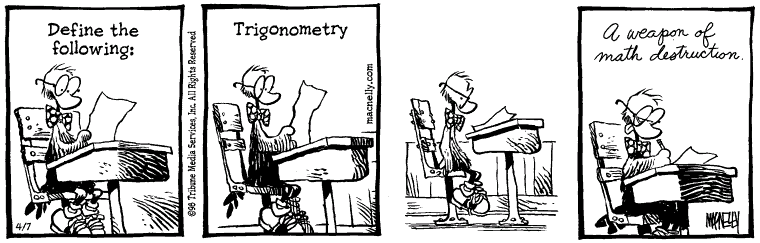 What You should know entering AP Calculus course:How to write equations of lines in slope-intercept, point-slope, and standard formsHow to write equations of parallel and perpendicular linesHow to find the domain and range of a function, including piecewise functionsHow to evaluate the composition of functionsSolve quadratic equations.How to use properties of logarithms to solve equationsHow to find the inverse of a functionHow to find vertical and horizontal asymptotes and holes in the graphs of rational functionsHow to solve trigonometric equations, using exact values from the unit circleHow to find the six standard trigonometric values given one of themHow to manipulate trig functions using identities